Strength and Conditioning Internship Application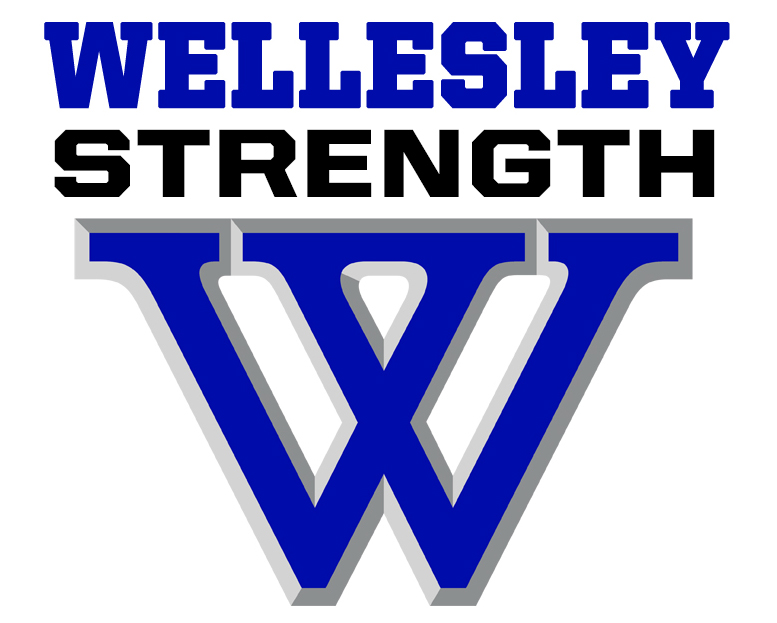 Name: _______________________________________________________________________________Address: _____________________________________________________________________________Phone (home/work/cell)__________________________	Email ___________________________Best time to reach you: ___________________________Internship Dates:  Semester 1 / Semester 2   (circle one)How many hours needed: _____________	Is this for academic credit?	Y / NEducationName of school: _______________________________________________________________________Degree Received / to be received: _________________________________________________________Major: _______________________________________________________________________________High School / College Honors and/or activities involved in and year (s):Strength and Conditioning ExperiencePlease provide at least two references who can speak to your potential as a collegiate strength and conditioning coach.  Academic references are acceptable.1.  Name _____________________ Position ____________________________ Phone _______________2.  Name _____________________ Position ____________________________ Phone _______________3.  Name _____________________ Position ____________________________ Phone _______________Please send your RESUME and Application to:Rkimbal2@wellesley.edu or mail toRebecca KimballWellesley College / KSC106 Central St / Wellesley, MA 02482